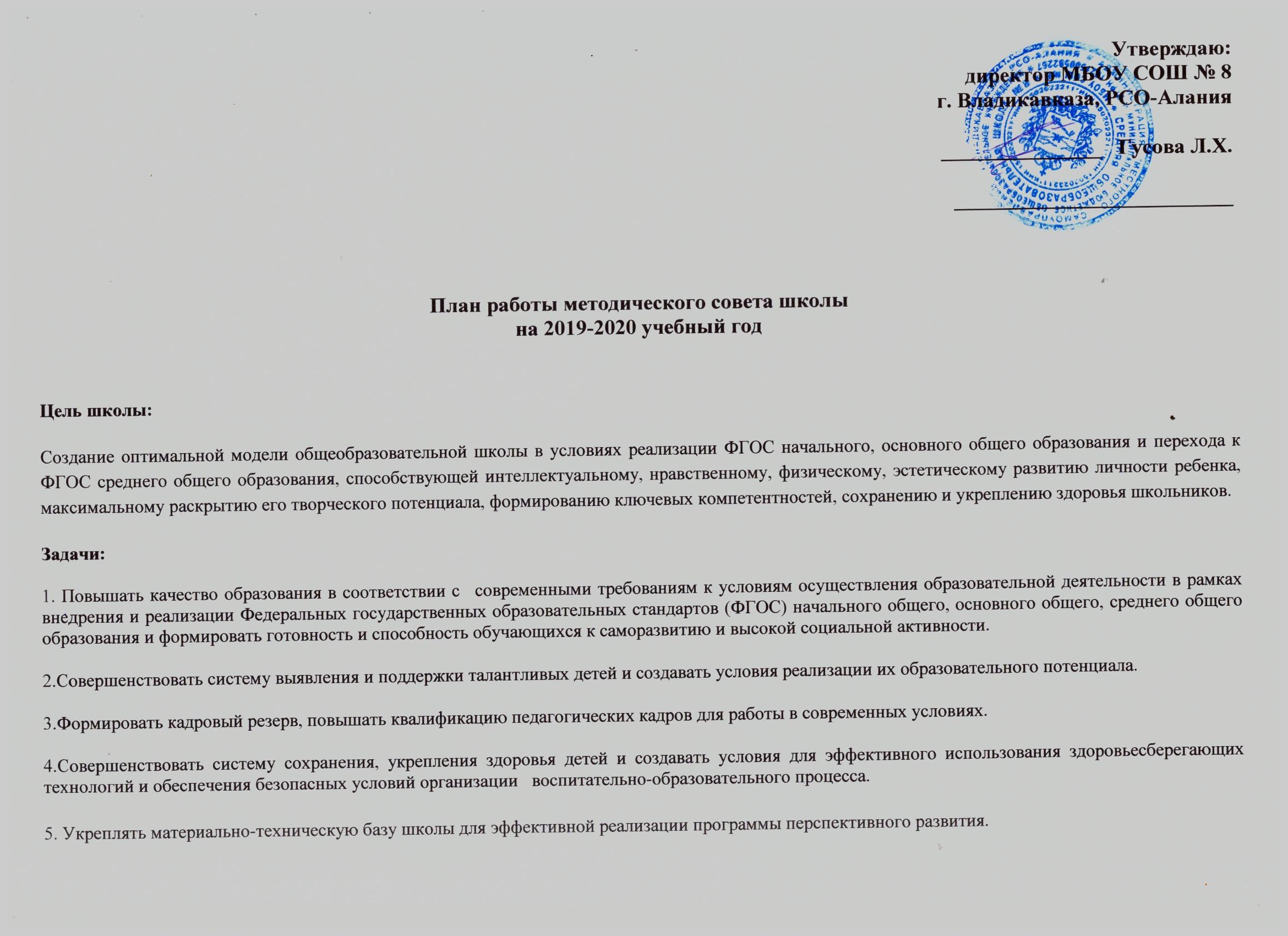 ТЕМА МЕТОДИЧЕСКОЙ РАБОТЫ ШКОЛЫ В 2019 - 2020 УЧЕБНОМ ГОДУ:«Реализация системно-деятельного подхода в воспитательно-образовательном процессе»Ожидаемые результаты на конец 2019 - 2020 учебного года:1.      Повышение     профессиональной     компетенции     педагогического коллектива.2.     Повышение    качества   образованности   школьника,  уровня   его воспитанности.3.      Личностный рост каждого обучающегося.4.      Готовность ученика к самостоятельному выбору и принятию решения, усиление ответственности за последствия своих поступков.5.      Формирование потребности у обучающихся проявлять заботу о своем здоровье и стремления к здоровому образу жизни.Приоритетные направления работы:повышение педагогической, методологической компетенции педагогов;стимулирование творческого самовыражения, раскрытия профессионального потенциала педагогов;разработка учебных материалов, методических рекомендаций, соответствующих запросам педагогов.Задачи методического совета:Обеспечение научно-методического сопровождения образовательных стандартов.Непрерывное совершенствование качества образовательной деятельности и её результативности, уровня педагогического мастерства учителей, их эрудиции и компетентности в области определённой науки и методики её преподавания.Совершенствование анализа и критериев оценки деятельности педагогического коллектива.Активное включение педагогов и обучающихся в творческий поиск, внедрение педагогических, в том числе информационных технологий на уроках.Развитие современного стиля педагогического мышления, формирование готовности к самообразованию.Организация МО учителей-предметников, активизация работы МО по повышению профессионального мастерства педагогов по следующим направлениям: технология подготовки нетрадиционных форм уроков, самоанализ, самоконтроль своей деятельности, активное использование передовых педагогических технологий и их элементов в целях развития познавательного интереса обучающихся, формирование предметных компетенций.Активизация работы учителей по темам самообразования, по распространению передового педагогического опыта, обобщению опыта учителей школы.Совершенствование системы мониторинга и диагностики успешности образовательной деятельности, уровня профессиональной компетентности и методической подготовки педагогов.Совершенствование предпрофильной подготовки обучающихся.Развитие обучающихся с учётом их возрастных, физиологических, психологических и интеллектуальных особенностей.Реализация преемственности в сфере образовательных подсистем.Создание в школе здоровьесберегающей среды.Формы методической работы:Тематические педсоветы.Методический совет.Предметные и творческие объединения учителей.Работа учителей по темам самообразования.Открытые уроки.Творческие отчеты.Методические недели.Работа творческих объединений.Предметные недели.Семинары.Фестиваль науки и творчества.Консультации по организации и проведению современного урока.Организация работы с одаренными детьми.Разработка методических рекомендаций в помощь учителю по ведению школьной документации, организации, проведению и анализу современного урока. Систематизация имеющегося материала, оформление тематических стендов.Педагогический мониторинг.Организация и контроль курсовой системы повышения квалификации.СрокиФормы и виды деятельностиСодержание деятельностиЗадачиОтветственныйИтогиА в г у с т1.Работа педагогического советаПедагогический совет 1.В соответствии с планом проведения педагогических советов1.Познакомить педагогический коллектив с основными направлениями и задачами школы на новый 2019-2020 учебный год по разным направлениям образовательной деятельности2.РазноеДиректорЗаместители директора по УВР и ВРРешение педагогического советаА в г у с т2.Работа методического советаЗаседание 11. Задачи методической работы по повышению эффективности и качества образовательной деятельности в новом 2019-2020 учебном году.2.Утверждение плана методической работы школы на 2019-2020 учебный год.3.Рассмотрение плана работы методических объединений и педагогов дополнительного образования.4. Рассмотрение рабочих программ по учебным предметам и курсам.5. Составление перспективного плана повышения квалификации и плана аттестации педагогических кадров школы на 2019-2020 учебный год.6.Организация самообразовательной работы педагогических кадров над методическими темами и педагогическими проблемами в 2019-2020 учебном году, приведение в соответствие с педагогической проблемой школы.  7. Ознакомление руководителей ШМО с требованиями законодательства в области качества образования.8. Утверждение плана проведения предметных недель.9. Организация наставничества.1.Обсудить план работы школы по основным направлениям образовательной деятельности2.Рассмотреть рабочие программызам. директора по УВР Туаева О.М.Решение методического советаА в г у с т3.Работа с руководителями МО1.Рассмотрение плана работы МО на новый учебный год2.Собеседование «Единый орфографический режим по ведению документации»3. Рассмотрение   рабочих программ по учебным предметам и курсамОказание методической помощи руководителям МО в составлении плана работызам. директора по УВР Туаева О.М.План работы МОА в г у с т4.Курсовая подготовка и аттестация педагогических работников1.Согласование вопросов повышения квалификации2.Знакомство аттестующихся с нормативными документами по аттестацииУточнение и корректировка списков учителей, желающих повысить квалификацию.зам. директора по УВР Туаева О.М.График курсовГрафик аттестацииС е н т я б р ь1. Работа с руководителями МО1.Совещание. Преемственность в обучении обучающихся 5 класса.Работа с медалистами, одаренными детьми и обучающимися, имеющими низкую учебную мотивацию.Утверждение тем проектно-исследовательской деятельности учителей.Утверждение тем по самообразованию.2.Проверка планов МО.3.Утверждение сроков проведения открытых уроков и внеклассных мероприятий4. Составление базы данных по методической копилке учителейСовершенствование работы МОПолнота и качество плана работызам. директора по УВР, руководители МОсобеседованиеС е н т я б р ь2.Работа с кадрами1.Отчеты 2.Посещение уроков аттестующихся учителей, уроков учителей по плану внутришкольного контроля1.Предоставление статистических данных 2.Оказание методической помощи, экспертиза педагогической деятельностизам. директора по УВР, администрациясправкаС е н т я б р ь3. Работа с молодыми специалистами1. Организационные мероприятия:   - знакомство с задачами школы;   - знакомство с оформлением документации.- ознакомление с нормативной правовой документацией по правам и льготам молодых специалистов;   - помощь в составлении рабочих программ по предмету;   - помощь в составлении плана классного   руководителя.2. Посещение уроков молодых педагогов с целью оказания методической помощиОказание методической помощизам. директора по УВР, руководители МОСобеседованиеПланы уроковНаблюдениеС е н т я б р ь4.Работа с обучающимися высокой учебной мотивации1.Подготовка к проведению школьных олимпиад 2.Работа МО с обучающимися с высокой учебной мотивациейКачество и своевременность проведения индивидуальных занятий по подготовке к олимпиадамКорректировка плана работы МО (введение раздела «Работа с обучающимися с высокой учебной мотивацией»)зам. директора по УВР, руководители МО, Собеседование, наблюдениеО к т я б р ьО к т я б р ь1.Работа методического совета1.Работа педагогического коллектива по профориентации и предпрофильной подготовке.2.Утверждение тематики научно-исследовательских работ школьников и организация конкурса детских презентаций3.Мониторинг адаптационного периода4.Проведение школьного тура Всероссийской олимпиады школьников5.Методическая консультация «Портфолио учителя как составная добровольной аттестации»Обсуждение сложившейся системы по предпрофильному обучению: плюсы и минусыОтслеживание посещаемости и качества ведения занятийзам. директора по УВР, руководители МОСобеседованиесеминарО к т я б р ьО к т я б р ь2.Работа с кадрами1.Оказание методической помощи аттестуемым учителям.2. Организация деятельности педагогов – участников районных семинаров.3. Посещение уроков, классных часов и внеклассных мероприятий аттестуемых учителей и по плану ВШК4. Оформление аналитических материалов по вопросу прохождения аттестациивыявления опыта работы учителей, работа над совершенствованием опыта.Обеспечение организационных, технических и методических условий успешного прохождения аттестациизам. директора по УВР, руководители МО администрацияСобеседованиеСбор материалов к ПредставлениюСправкиО к т я б р ьО к т я б р ь3. Работа с молодыми специалистами1.Круглый стол «Основные проблемы молодого учителя», «Методические требования к современному уроку»2. Посещение уроков у наставников.3. Распределение открытых уроков и внеклассных мероприятий.Обеспечение организационных и методических условий профессионального становления и развития молодого специалистазам. директора по УВР, руководители МОГрафик уроков и мероприятийО к т я б р ьО к т я б р ь4.Работа с обучающимися высокой учебной мотивации1.Проведение школьного тура олимпиад2.Участие в заочных, очных и дистанционных олимпиадах и конкурсах3.Подготовка к районным олимпиадамКачество и своевременность проведения индивидуальных занятий по подготовке к олимпиадам и конкурсамзам. директора по УВР, руководители МОСправкаНаблюдение-собеседованиеО к т я б р ьО к т я б р ь5. Работа НОУ1.Работа педагогов по привлечению обучающихся средней школы к работе в НОУ.2.Выбор и работа над проектамиУточнение списочного состава обучающихся. Выбор и работа над темами для учебных исследовательских работ.Работа учителя с учеником: знакомство с методами поиска научной информации, работа с каталогами.зам. директора по УВР, руководители МО, учителя-предметникиСобеседованиеноябрь1.Работа педагогического советаПедсовет 2  Тематический педагогический совет «Повышение качества образовательного процесса через реализацию системно-деятельностного подхода в обучении и развитии обучающихся»Роль классного руководителя в системе воспитания школьников в условиях реализации ФГОС. Новые воспитательные технологиипедсоветРешение педсоветаН о я б р ь2.Работа методического советаЗаседание 21.Итоги мониторинга учебного процесса за 1-ую четверть.  2.Психолого-педагогическое сопровождение низкомотивированных и слабоуспевающих обучающихся.3. Отчет о проведении школьного тура предметных олимпиад и конкурсов4.Предварительный (предупреждающий) анализ успеваемости обучающихся 9, 11 классов по результатам первой четверти. 5.Организация предметных недель филологического, гуманитарного циклов, начальных классов. 6. Работа методических служб школы по подготовке к ОГЭ-2020, ЕГЭ-2020.7. Классно-обобщающий контроль в 5-ом, 10-ом классахСоздание организационно-содержательных условий для обеспечения успешной адаптациизам. директора по УВР, руководители МО, Учителя-предметникиПротокол заседания методического совета   Ноябрь   3.Работа с кадрамиПосещение уроков, классных часов и внеклассных мероприятий аттестуемых учителей и по плану ВШКОказание методической помощи и выявления опыта работы учителей, работать над совершенствованием опыта.зам. директора по УВР, руководители МО, администрацияСобеседование, аналитическая справка Д е к а б р ь1.Работа методического советаЗаседание 31.Анализ результатов 1 полугодия.2. Итоги проверки качества гуманитарного и филологического образования в школе.3. Итоги работы школы по реализации за 1 полугодие ФГОС НОО и ФГОС ООО.4. Организация работы методических объединений на 2 полугодие5.Утверждение графика предметных недель на 2 полугодие6.Организация работы по курсовой подготовке и аттестации учителей на 2 полугодие7. Анализ результатов муниципального этапа всероссийской олимпиады школьников8. Анализ работы школы по информатизации за 1 полугодие.9. Подготовка к ОГЭ-2020, ЕГЭ-2020. Изменения в КИМ.Обсудить план работы школы по основным направлениям деятельности образовательного процесса на 2 полугодие, подвести результаты работы за 1 полугодиезам. директора по УВР, руководители МО, администрацияСправки Д е к а б р ь2. Работа с руководителями МО1.Проведение заседаний МО2. Совещание по итогам 1 полугодия3.Согласование плана работы на 2 полугодиеподвести результаты работы за 1 полугодие,план работы на 2 полугодиезам. директора по УВР, руководители МОСобеседование Д е к а б р ь3. Работа с молодыми специалистами1.Посещение уроков, обучение самоанализу.2.Взаимопосещение уроков с наставниками.3.Собеседование о проделанной работеОбеспечение организационных и методических условий профессионального становления и развития молодого специалистазам. директора по УВР, руководители МО, администрациясобеседованиеД е к а б р ь4.Курсовая подготовка и аттестация педагогических работниковПосещение курсов по плану, посещение уроковВыявление соответствия уровня профессиональной подготовкизам. директора по УВР, руководители МО, администрацияСобеседование, аналитическая справкаД е к а б р ь5. Работа с обучающимися высокой учебной мотивации1.Муниципальный тур всероссийской олимпиады школьников.                               Качество и результативность проведениязам. директора по УВР, руководители МО, учителя-предметникиОтчет о проведенииСправкаД е к а б р ь6. Работа НОУ Подготовка к Дню  науки и творчества                                                                    Практические рекомендациизам. директора по УВР, руководители МО,СобеседованиеЯ н в а р ь1.Работа методического советаИндивидуальные консультации по проектно-исследовательской деятельности учителей к Дню науки и творчества  Практические рекомендациизам. директора по УВР, руководители МОСобеседованиеЯ н в а р ь1.Работа педагогического советаПедсовет 3 В соответствии с планом проведения педагогических советовТематический педагогический совет«Совершенствование профессиональной компетентности учителей-предметников, классных руководителей, их роль в повышении качества обученности и результатов    государственной итоговой аттестации»педсоветРешение педсоветаЯ н в а р ь2.Работа с кадрами1. Посещение уроков и их анализвыявление опыта работы учителей, работа над совершенствованием опытазам. директора по УВР, руководители МОАналитическая справкаЯ н в а р ь3. Работа с руководителями МО1. Подготовка к Дню науки и творчества                                                                                                                       Качество и результативность проведениязам. директора по УВР, руководители МОСобеседование, справкаЯ н в а р ь4. Работа с молодыми специалистами1. «Использование современных образовательных технологий в учебном процессе»2. Посещение уроков и их анализ.Обеспечение организационных и методических условий профессионального становления и развития молодого специалистазам. директора по УВР, руководители МОСобеседование, аналитическая справкаЯ н в а р ь5.Курсовая подготовка и аттестация педагогических работниковПосещение курсов по плану, посещение уроков и мероприятий. Анализ открытых уроков и мероприятий аттестующихся учителейВыявление соответствия уровня профессиональной подготовкизам. директора по УВР, руководители МОМатериалы к представлениюЯ н в а р ь6. Работа с обучающимися высокой учебной мотивации1.Региональный тур всероссийской олимпиады школьников . Активизация форм и методов внеклассной работы учителейзам. директора по УВР, руководители МО, учителя-предметники Ф е в р а л ь1.Работа методического совета.Заседание 4.1.Анализ деятельности методических служб ОО по подготовке и проведению ОГЭ-2020, ЕГЭ-2020, анализ Репетиционных экзаменов в 9, 11  классах.2. Организация работы методических служб ОО по отслеживанию качества преподавания предметов естественно-математического цикла.3. Анализ использования учителями школы ЭОР и ЦОР в УВП.4. Анализ внеурочной деятельности в начальной школе и в 5-8 классах.Качество и результативность проведения. Участие в профессиональных конкурсахзам. директора по УВР, руководители МО, учителя-предметникиЗаявки Ф е в р а л ь2.Работа с кадрамиМетодическая помощь педагогам по ведению проектно-исследовательской деятельности с обучающимисяПодготовка обучающихся к фестивалю науки и творчествазам. директора по УВР, руководители МО, учителя-предметникиСобеседование Ф е в р а л ь3. Работа с руководителями МОЗаседания МОзам. директора по УВР, руководители МО Ф е в р а л ь4. Работа с молодыми специалистамиОбсуждение итогов подготовки к ГИА в 9, 11 классах «Качество подготовки к ГИА с учетом индивидуальных особенностей обучающихся»Выявление профессиональных затруднений, оказание необходимой методической помощизам. директора по УВР, руководители МО, учителя-наставникиСобеседование Ф е в р а л ь5.Курсовая подготовка и аттестация педагогических работниковПосещение курсов по плану, посещение уроков и мероприятий Анализ открытых уроков и мероприятий аттестующихся учителейВыявление соответствия уровня профессиональной подготовкизам. директора по УВР, руководители МО, администрацияСобеседование, аналитическая справка Ф е в р а л ь6. Работа с учащимися высокой учебной мотивации1. Участие в предметной неделе естественно-математического циклаАктивизация форм и методов внеклассной работы учителейзам. директора по УВР, руководители МО, учителя-предметникиСобеседование, справкаМ а р т1.Работа педагогического советаПедсовет 4 В соответствии с планом проведения педагогических советов Тематический педагогический совет«Роль классного руководителя в системе воспитания школьников в условиях реализации ФГОС.Реализация системно- деятельностного подхода в воспитании обучающихся»зам. директора по УВРПротоколМ а р т2.Работа методического советаМетодический семинар              «Здоровьесберегающие технологии при работе с детьми с ограниченными возможностями здоровья» Заседание 5.1.Анализ деятельности ОО по совершенствованию содержания и оценки качества образования естественно-математического цикла.2. Анализ деятельности школы по вопросу «Здоровьесбережение – основа качества образования».Обсудить план работы школы по основным направлениям деятельности образовательной деятельности на 4 четверть, подвести результаты работы за 3 четверть зам. директора по УВР, руководители МОПротоколМ а р т3.Работа с кадрами1. Самоаудит по научно-методической работе педагогов школы.2. Участие в предметной неделе эстетического, физического и технологического образования и воспитания.Контроль за состоянием научно-методической работы педагоговзам. директора по УВР, руководители МО, учителя-предметникиМ а р т4. Работа с руководителями МО1.Совещание.1. Ознакомление руководителей МО с Порядком проведения ГИА для обучающихся 9, 11 классов.2. «Качество подготовки к ЕГЭ и ОГЭ с учетом индивидуальных особенностей обучающихся»Качество и результативность проведениязам. директора по УВР, руководители МО, учителя-предметникиВыводы и предложенияМ а р т5. Работа с молодыми специалистамиПосещение уроков, разбор плана-конспекта к урокуВыявление профессиональных затруднений, оказание необходимой методической помощизам. директора по УВР, руководители МО, учителя наставникиАналитическая справка, собеседованиеМ а р т6.Курсовая подготовка и аттестация педагогических работниковПосещение курсов по плану, посещение уроков и мероприятий. Анализ открытых уроков и мероприятий аттестующихся учителейВыявление соответствия уровня профессиональной подготовкизам. директора по УВР, руководители МО, администрацияСобеседование, аналитическая справкаМ а р т7. Работа с обучающимися высокой учебной мотивации1.Участие в дистанционных интеллектуальных конкурсах и олимпиадахРазвитие интеллектуальных способностей обучающихсязам. директора по УВР, руководители МО, учителя-предметникисправкаА п р е л ь1.Работа методического советаЗаседание 6.1.Итоги мониторинга учебного процесса за 3 четверть.2. Анализ деятельности ОО по совершенствованию содержания и оценки качества образования естественно-математического цикла.1.Методическое совещание «Повышение интеллектуального уровня обучающихся через развитие их творческих способностей» 2.Анализ работы НОУ.3.Отчет о работе методических объединений.4.Утверждение УМК.5.Рассмотрение расписания ОГЭ, ЕГЭ. Анализ работы МО зам. директора по УВР, руководители МО, учителя-предметникиОтчетА п р е л ь2.Работа с кадрами1. Участие в профессиональных конкурсахУкрепление кадрового состава, представление и распространение опыта работы педагогов школы.зам. директора по УВР, руководители МО, администрацияСправка, творческий отчет в виде презентации, брошюрА п р е л ь3. Работа с руководителями МО 1.Отчет руководителей МО о проведении предметной недели2.Методическое совещание «Повышение интеллектуального уровня обучающихся через развитие их творческих способностей»Качество проведения внеклассных мероприятийРуководители МООтчет руководителей МОА п р е л ь4. Работа с молодыми специалистами«Организация работы на уроке с различными категориями обучающихся. Индивидуальная работа». Посещение уроковМетодическая помощьУчителя- наставникиАналитическая справкаА п р е л ь5.Курсовая подготовка и аттестация педагогических работниковПосещение курсов по плану, посещение уроков и мероприятий Анализ открытых уроков и мероприятий аттестующихся учителейВыявление соответствия уровня профессиональной подготовкизам. директора по УВР, руководители МО, администрацияСобеседование, аналитическая справкаА п р е л ь6. Работа с обучающимися высокой учебной мотивации1. Участие педагогов и обучающихся в дистанционных конкурсах.Развитие интеллектуальных способностей обучающихсязам. директора по УВР, руководители МО, учителя-предметникисправка1.Работа педагогического советаПедсовет 5О допуске к ГИА выпускников 9,11 классов. О переводе учащихся 1 класса.администрацияпротоколМ а й2.Работа методического советаЗаседание 7.1.Анализ учебно-методической работы школы за прошедший учебный год. Выполнение учебных программ. 2.Подготовка к итоговому педсовету.3. О подготовке и проведении итогового контроля по итогам года обучающихся 1-8,10 классов4.Итоги работы школы по реализации ФГОС НОО и ФГОС ОООПроанализировать результативность учебно-методической работы за год.Проанализировать результативность реализации ФГОС НОО и ФГОС ОООзам. директора по УВР, руководители МОпротоколМ а й3. Работа с руководителями МО1.Отчет руководителей МО о выполнении учебных программ за год.2.Отчет руководителей МО. Анализ работы МО за год.3.Собеседование. Задачи и план работы МО на следующий учебный год.4.Отчет о работе с молодыми специалистами.Анализ методической работы и предварительный план на следующий учебный годзам. директора по УВР, руководители МОотчетМ а й4. Работа с молодыми специалистами1.Анкетирование на выявление профессиональных затруднений, определение степени комфортности учителя в коллективе.2. Отчеты наставников о работе с молодыми педагогами.Результативность работы наставниковУчителя-наставникиМ а й5.Курсовая подготовка и аттестация педагогических работниковСоставление списка и сбор заявлений на курсовую подготовку следующего учебного годаСбор данных о желающих повысить квалификациюзам. директора по УВР, руководители МО, администрацияСобеседование, аналитическая справкаМ а й6. Работа НОУПодведение итогов работы НОУРезультативность работы с учащимися высокой учебной мотивациизам. директора по УВР, руководители МОотчет7.Работа педагогического советаПедсовет 6«Результаты итогового контроля по итогам 2018-2019 учебного года. Перевод обучающихся в следующий класс»Результаты работыадминистрацияпротоколИюнь1.Работа педагогического советаПедсовет 71.Об окончании выпускниками основной общеобразовательной школыПедсовет 81.Об окончании выпускниками средней общеобразовательной школы.Определение степени подготовленности участников образовательной деятельности к ГИА и готовности выпускников к дальнейшему продолжению образованияадминистрацияпротокол